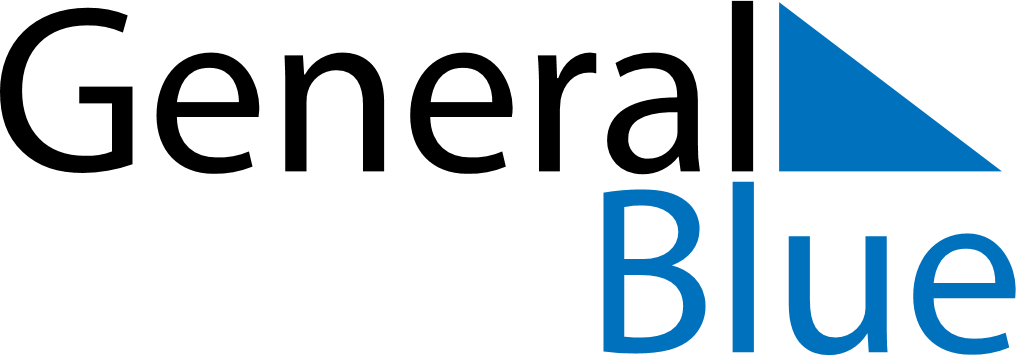 March 2074March 2074March 2074March 2074March 2074SundayMondayTuesdayWednesdayThursdayFridaySaturday12345678910111213141516171819202122232425262728293031